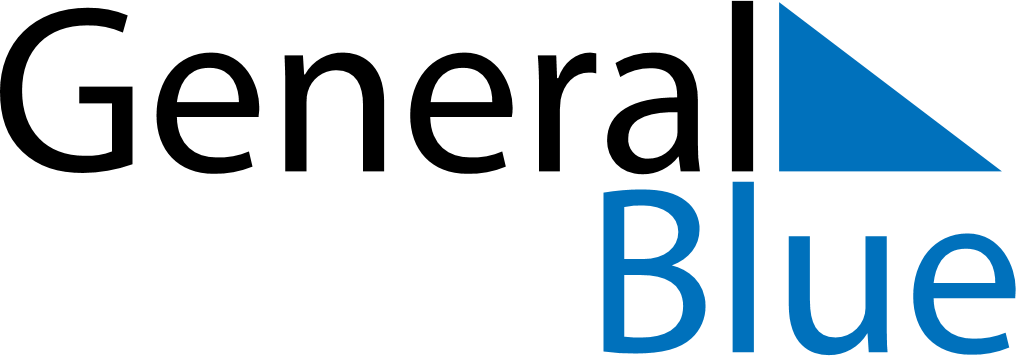 October 2024October 2024October 2024October 2024October 2024October 2024Edinburgh, Scotland, United KingdomEdinburgh, Scotland, United KingdomEdinburgh, Scotland, United KingdomEdinburgh, Scotland, United KingdomEdinburgh, Scotland, United KingdomEdinburgh, Scotland, United KingdomSunday Monday Tuesday Wednesday Thursday Friday Saturday 1 2 3 4 5 Sunrise: 7:16 AM Sunset: 6:48 PM Daylight: 11 hours and 32 minutes. Sunrise: 7:18 AM Sunset: 6:46 PM Daylight: 11 hours and 28 minutes. Sunrise: 7:20 AM Sunset: 6:43 PM Daylight: 11 hours and 23 minutes. Sunrise: 7:22 AM Sunset: 6:41 PM Daylight: 11 hours and 19 minutes. Sunrise: 7:23 AM Sunset: 6:38 PM Daylight: 11 hours and 14 minutes. 6 7 8 9 10 11 12 Sunrise: 7:25 AM Sunset: 6:35 PM Daylight: 11 hours and 9 minutes. Sunrise: 7:28 AM Sunset: 6:33 PM Daylight: 11 hours and 5 minutes. Sunrise: 7:30 AM Sunset: 6:30 PM Daylight: 11 hours and 0 minutes. Sunrise: 7:32 AM Sunset: 6:28 PM Daylight: 10 hours and 56 minutes. Sunrise: 7:34 AM Sunset: 6:25 PM Daylight: 10 hours and 51 minutes. Sunrise: 7:36 AM Sunset: 6:22 PM Daylight: 10 hours and 46 minutes. Sunrise: 7:38 AM Sunset: 6:20 PM Daylight: 10 hours and 42 minutes. 13 14 15 16 17 18 19 Sunrise: 7:40 AM Sunset: 6:17 PM Daylight: 10 hours and 37 minutes. Sunrise: 7:42 AM Sunset: 6:15 PM Daylight: 10 hours and 33 minutes. Sunrise: 7:44 AM Sunset: 6:12 PM Daylight: 10 hours and 28 minutes. Sunrise: 7:46 AM Sunset: 6:10 PM Daylight: 10 hours and 24 minutes. Sunrise: 7:48 AM Sunset: 6:07 PM Daylight: 10 hours and 19 minutes. Sunrise: 7:50 AM Sunset: 6:05 PM Daylight: 10 hours and 15 minutes. Sunrise: 7:52 AM Sunset: 6:02 PM Daylight: 10 hours and 10 minutes. 20 21 22 23 24 25 26 Sunrise: 7:54 AM Sunset: 6:00 PM Daylight: 10 hours and 5 minutes. Sunrise: 7:56 AM Sunset: 5:58 PM Daylight: 10 hours and 1 minute. Sunrise: 7:58 AM Sunset: 5:55 PM Daylight: 9 hours and 56 minutes. Sunrise: 8:00 AM Sunset: 5:53 PM Daylight: 9 hours and 52 minutes. Sunrise: 8:02 AM Sunset: 5:50 PM Daylight: 9 hours and 48 minutes. Sunrise: 8:05 AM Sunset: 5:48 PM Daylight: 9 hours and 43 minutes. Sunrise: 8:07 AM Sunset: 5:46 PM Daylight: 9 hours and 39 minutes. 27 28 29 30 31 Sunrise: 7:09 AM Sunset: 4:43 PM Daylight: 9 hours and 34 minutes. Sunrise: 7:11 AM Sunset: 4:41 PM Daylight: 9 hours and 30 minutes. Sunrise: 7:13 AM Sunset: 4:39 PM Daylight: 9 hours and 25 minutes. Sunrise: 7:15 AM Sunset: 4:37 PM Daylight: 9 hours and 21 minutes. Sunrise: 7:17 AM Sunset: 4:35 PM Daylight: 9 hours and 17 minutes. 